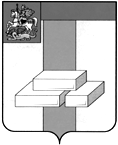 СОВЕТ ДЕПУТАТОВГОРОДСКОГО ОКРУГА ДОМОДЕДОВО МОСКОВСКОЙ ОБЛАСТИРЕШЕНИЕот  31.03.2022  № 1-4/1214О  внесении изменений в Положениео муниципальном контроле на автомобильномтранспорте, городском наземном электрическомтранспорте и в дорожном хозяйстве на территории городского округа Домодедово Московской области,утверждённое решением Совета депутатовгородского округа Домодедово Московскойобласти от 18.10.2021 №1-4/1170В соответствии со ст. 13 Федерального закона от 08.11.2007 № 257-ФЗ «Об автомобильных дорогах и дорожной деятельности в Российской Федерации и о внесении изменений в отдельные законодательные акты Российской Федерации», Федеральными законами от 06.10.2003 № 131-ФЗ «Об общих принципах организации местного самоуправления в Российской Федерации», 31.07.2020 № 248-ФЗ «О государственном контроле (надзоре) и муниципальном контроле в Российской Федерации», Уставом городского округа Домодедово Московской области,СОВЕТ ДЕПУТАТОВ ГОРОДСКОГО ОКРУГА РЕШИЛ:	1. Внести в Положение о муниципальном контроле на автомобильном транспорте, городском наземном электрическом транспорте и в дорожном хозяйстве на территории городского округа Домодедово Московской области, утверждённое  решением Совета депутатов городского округа Домодедово Московской области от 18.10.2021 №1-4/1170, (далее- Положение) следующие изменения:Пункт 2.1. Положения изложить в следующей редакции:«2.1. Контрольным органом, уполномоченным на осуществление муниципального контроля, является Администрация городского округа Домодедово Московской области в лице Сектора муниципального контроля городского округа Домодедово Московской области в области жилищно-коммунального хозяйства и дорог (далее - орган муниципального контроля).»2. Опубликовать настоящее решение в установленном порядке и разместить на официальном сайте городского округа Домодедово в информационно-телекоммуникационной сети «Интернет».3. Контроль за исполнением настоящего решения возложить на постоянную комиссию по нормотворческой деятельности (Гудков Н.А.).Председатель Совета депутатовгородского округаГлава городского округа                       Л.П. Ковалевский                       М.А. Ежокин